Kraftquellen für Frauen - Spannendes zum Thema Resilienz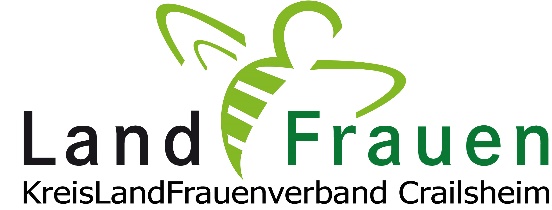 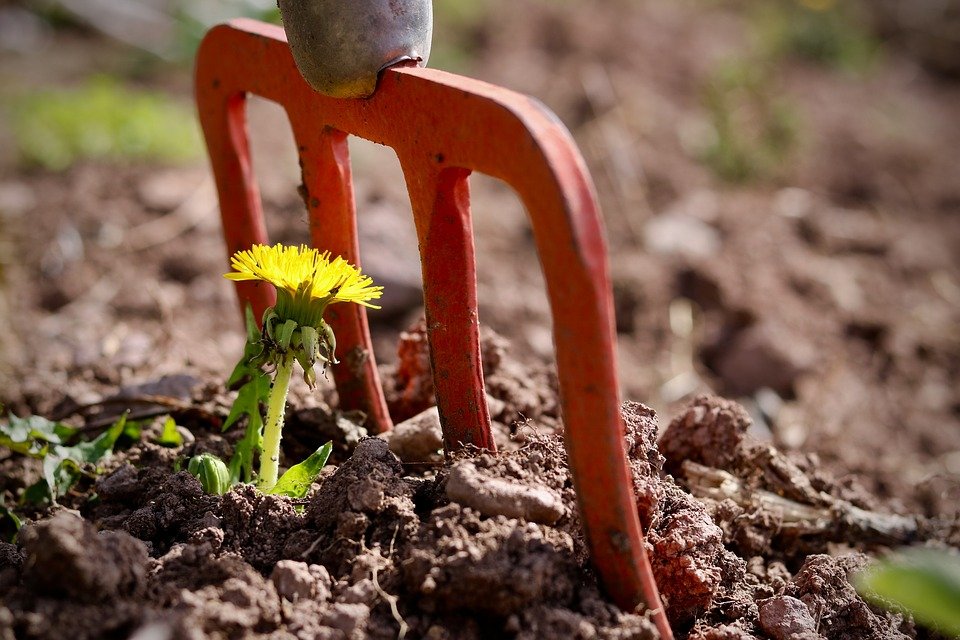 Folgende Resilienzfaktoren werden dargelegt:*Akzeptanz und Verantwortungsübernahme*Zuversicht*Selbstwirksamkeit und Lösungsorientierung*Tragende Beziehungen*Selbstreflexion und Selbststeuerung*Selbstannahme und SelbstfürsorgeMit Bildungsreferentin Rita Reichenbach-Lachenmann vom LandFrauenverband Württemberg-Baden e.V.Für Nichtmitglieder 10,- €, für Landfrauenmitglieder kostenfrei !Anmeldung bis 10. Mai 2021 per Email an herrmann@kreislandfrauen-crailsheim.de Bitte nennen Sie dabei Vor- und Nachname und Ihren Ortsverein !Wir freuen uns auf Ihre Anmeldung 